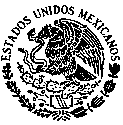 H.XLI AYUNTAMIENTO CONSTITUCIONAL DE TEPIC, NAYARIT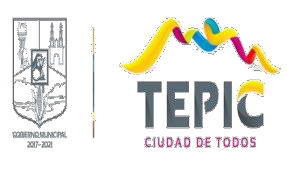 TESORERIA MUNICIPAL DEPARTAMENTO DE INVERSION PUBLICAH.XLI AYUNTAMIENTO CONSTITUCIONAL DE TEPIC NAYARIT 2020 TESORERIA MUNICIPALDEPARTAMENTO DE INVERSION PUBLICANORMA para establecer la estructura de información del formato de aplicación de recursos del Fondo de Aportaciones para el Fortalecimiento de los Municipios y de las Demarcaciones Territoriales del Distrito Federal (FORTAMUN).NOR_01_14_015Periodicidad:	De forma trimestral.Municipio de Tepic Nayarit 2020Municipio de Tepic Nayarit 2020Formato de información de aplicación de recursos del FORTAMUNFormato de información de aplicación de recursos del FORTAMUNpor el  período del primer trimestre del ejercicio fiscal 2020por el  período del primer trimestre del ejercicio fiscal 2020Destino de las Aportaciones (rubro específico en que se aplica)Monto PagadoSeguridad Pública.$	17,068,079.21Energía eléctrica.9,549,731.00Convenio FORTASEG-Deuda Pública25,954,712.34Derechos y Aprovechamientos de Agua3,416,219.00Infraestructura-TOTAL DEL PERIODO$	55,988,741.55